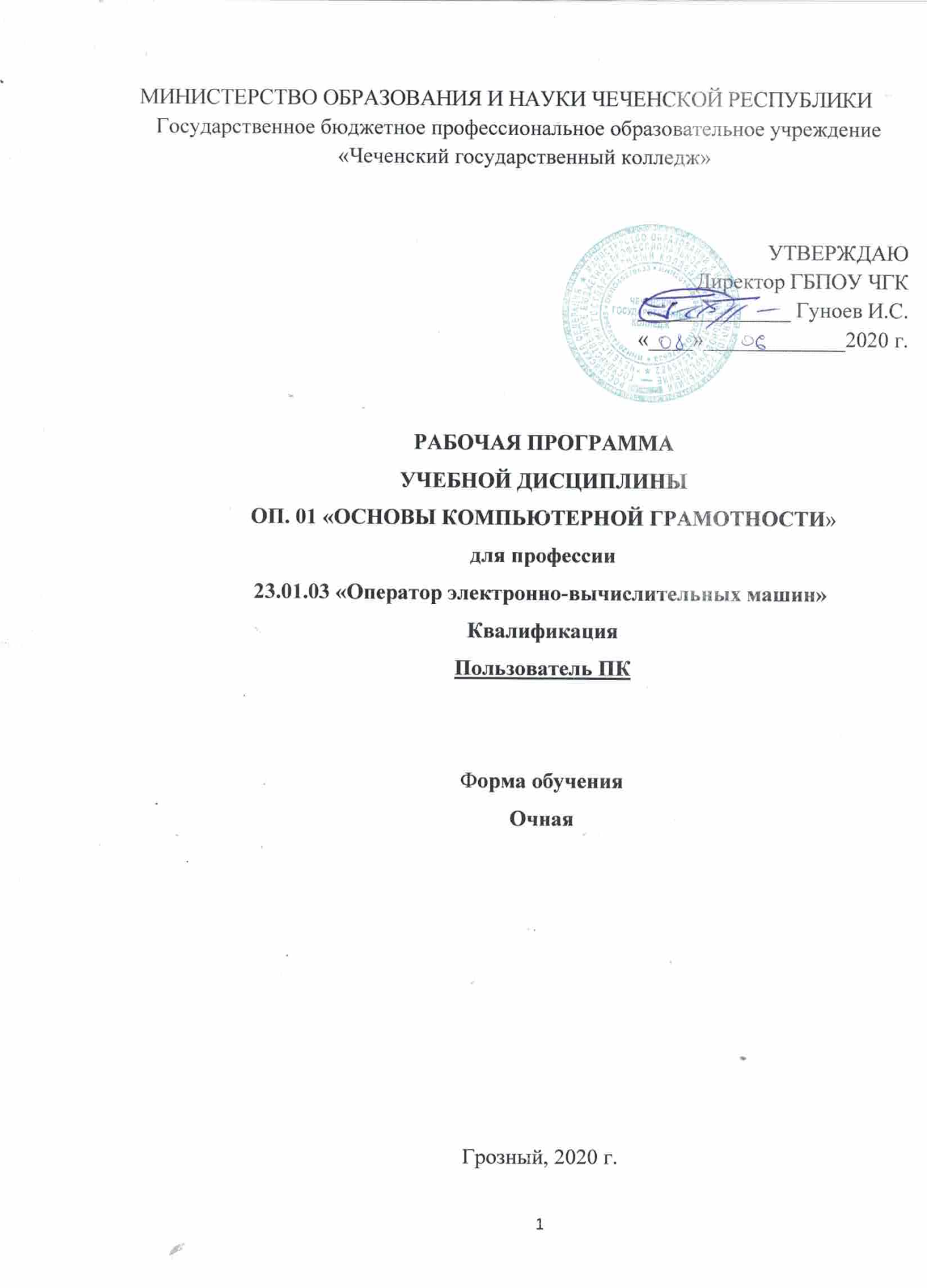 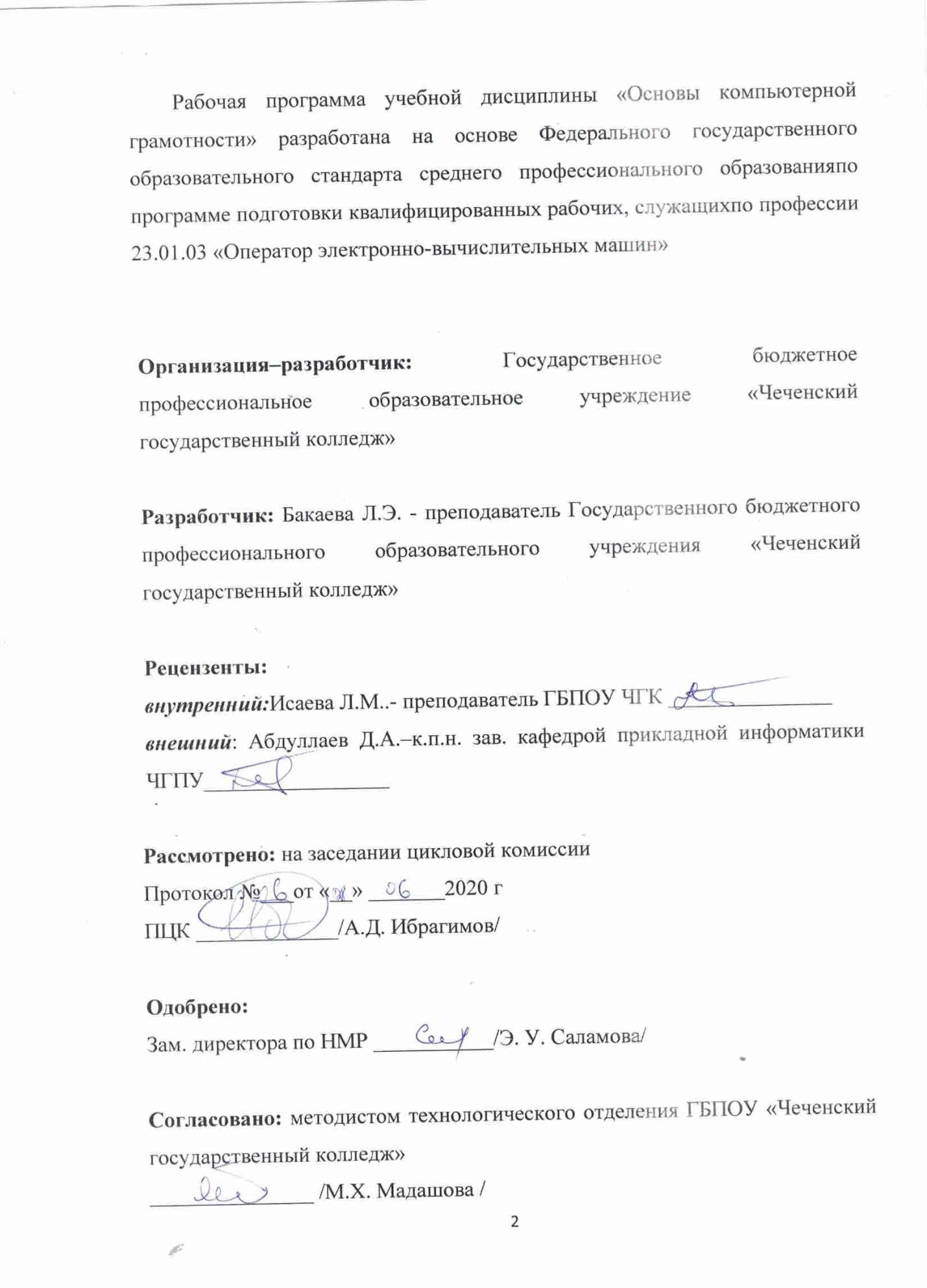 СОДЕРЖАНИЕПАСПОРТ ПРОГРАММЫ КУРСОВ «ОСНОВЫ КОМПЬЮТЕРНОЙ ГРАМОТНОСТИ»Область применения программыОписание курсов «Основы компьютерной грамотности».Дополнительная общеобразовательная общеразвивающая программа "Основы компьютерной грамотности" направлена на формирование основ компьютерной грамотности граждан и готовности их к работе с государственными услугами в электронном виде. Программа направлена на очное обучение населения старшего возраста по профессии 23.01.03 «Оператор электронно-вычислительных машин» квалификация «Пользователь ПК»1.2. Цели и задачи курса:Основная цель курса: сформировать знания и умения в сфере компьютерной грамотности населения и готовность получения государственных и муниципальных услуг в электронном виде.Задачи курса:Сформировать основные понятия об инструментах работы на компьютере и овладеть средствами графического экранного интерфейса.Сформировать навыки работы с файлами и папками.Овладеть основными средствами создания и редактирования в среде текстового редактора.Сформировать представление о глобальной информационной сети Интернет и пользовательские умения работы с программами-браузерами для работы с сайтами, программами для поиска необходимой информации, программой электронной почты.Познакомить с основами информационной безопасности и персонифицированной работы с коммуникационными сервисами: понятие защиты от вредоносных программ и спама, безопасность при оплате товаров и услуг, регистрация в сетевом сервисе (логин и пароли личные данные, законодательство в сфере защиты личной информации и ответственность граждан по предоставлению личной информации.Овладеть средствами сетевых коммуникаций для социального взаимодействия в сети Интернет на примере сайта курса о госуслугах: форум, чат, СМС, видеосервисы (IP-телефония, скайп), ознакомить с основами сетевого этикета.Включить слушателей в общественное сообщество пользователей сайта государственных услуг, ознакомить с ресурсами сайта Программы: видеороликами, кол-центром с СМС поддержкой, форумом пользователей государственных услуг.Освоить принципы работы и основные разделы портала электронного правительства, состав государственных услуг населению и их нормативный правовой статус.Сформировать навыки, необходимые для получения государственных и муниципальных услуг в электронном виде: персональная регистрация и получение доступа к государственной услуге, оформление запроса, работа с информацией по запросу, ответ на запрос.Получить представление о мобильном доступе к порталу государственных услуг населению, сформировать опыт работы с порталом через мобильные устройства на примере устройств пользователя, сформировать умение работы с кол-центром электронных государственных услуг.Сформировать знания о назначении электронной карты пользователя государственных услуг, опыта активации карты для обеспечения персонифицированного доступа, нормативной правовой защите персональных данных и ответственности граждан - держателей электронной карты государственных услуг населению.Получить представление об облачных технологиях и опыт доступа к удаленным данным на портале государственных услуг: личный кабинет пользователя, удаленное хранение данных, защищенный доступ к данным через логин и пароль, через электронную карту.Планируемые результаты обученияОбучающийся должен овладеть понятиями- об инструментах работы на компьютере и графическом экранном интерфейсе;- об организации хранения информации в виде файлов и папок;- о средствах создания и редактирования в среде текстового редактора;- о глобальной информационной сети Интернет, программах-браузерах и электронной почты;- об информационной безопасности и законодательстве в сфере защиты личной информации и ответственности граждан по предоставлению личной информации;- о средствах сетевых коммуникаций для социального взаимодействия в сети Интернет и об основах сетевого этикета.- о средствах сетевой консультационной поддержки пользователей электронных государственных услуг;- о составе электронных региональных и муниципальных государственных услуг населению и их нормативном правовом статусе;- о получении персонального доступа к выбранной государственной услуге;- о мобильном доступе к порталу государственных услуг населению;- о назначении электронной карты пользователя государственных услуг, электронной подписи и нормативной правовой защите персональных данных и ответственности граждан - держателей электронной карты государственных услуг населению;- об облачных технологиях и доступе к личному кабинету пользователя государственных услуг через электронную карту.Обучающийся должен знать:- основные средства работы с компьютером, с файлами и папками;- основные принципы работы в среде текстового редактора;- основные принципы работы в Интернете и основы сетевого этикета;- основные поисковые Интернет-системы;- основные понятия информационной безопасности;- базовые принципы работы с мобильными устройствами доступа в Интернет.- особенности функционирования порталов органов власти региона;- назначение, состав и принципы работы порталов государственных и муниципальных услуг;- принципы персональной регистрации на портале госуслуг;- структура и назначение личного кабинета;- возможность универсальной электронной карты и электронной подписи;- права и ответственность граждан - держателей универсальной электронной карты.Обучающийся должен уметь:- пользоваться графическим интерфейсом;- работать с файлами и папками;- создавать и оформлять документы в текстовом редакторе;- работать с сайтами, искать и находить информацию в Интернете;- общаться с помощью средств сетевых коммуникаций взаимодействия и социальных сервисов, в том числе мобильных, использовать электронную почту, писать, отправлять и получать электронные письма;- защитить информацию от угроз, владеть инструментами персонального доступа.- участвовать в сетевом общественном сообществе пользователей электронных государственных услуг населению (онлайн опросах, форумах, чатах);- пользоваться ресурсами порталов органов государственной власти регионов;- пользоваться государственными и муниципальными услугами в электронном виде;- использовать мобильный доступ к личному кабинету и государственным и муниципальным услугам в электронном виде;- пользоваться универсальной электронной картой и электронной подписью;- использовать права и соблюдать обязательства держателей электронной карты.Рекомендуемое количество часов на освоение программы дисциплины:Максимальной учебной нагрузки слушателя – 76 часов, в том числе:обязательной аудиторной учебной нагрузки слушателя - 70 часов;самостоятельной работы слушателя - 6 часов.2. СТРУКТУРА И СОДЕРЖАНИЕ ПРОГРАММЫ2.1. Объем курсов и виды учебной работы2.2. Тематический план и содержание курсов«Основы компьютерной грамотности»3. УСЛОВИЯ РЕАЛИЗАЦИИ ПРОГРАММЫ3.1. Требования к минимальному материально-техническомуобеспечениюОбучение рекомендуется проводить в помещении, оборудованном компьютерными местами для 1 - 2 обучающихся и одним компьютерным местом педагога, флэш-картами не менее одной на двух обучающихся, проектором и экраном или интерактивной доской для коллективной работы с учебными материалами. Должен быть обеспечен доступ в Интернет (стационарное подключение или мобильный доступ через мобильный модем).3.2. Информационное обеспечение обученияМогилев А.В. и др., УМК "Информатика" для 5 - 6 классов.Семакин И.Г. и др., УМК "Информатика", 7 - 9 класс (ФГОС 2016 г.)Шамаев О.Н., "Основы компьютерной грамотности для старшего поколения", Владимирский государственный университет имени А.Г. и Н.Г. Столетовых, 2016.Вылегжанина И.Н., "Рабочая тетрадь слушателей курсов повышения компьютерной грамотности", Вятский государственный гуманитарный университет, 2016.ОАО «Ростелеком» и Пенсионный фонд Российской Федерации при поддержке Минтруда России, "Азбука Интернета. Учебное пособие для пользователей старшего поколения: работа на компьютере и в сети Интернет", М.: 2017.Контроль и оценка результатов освоения ДисциплиныКонтроль и оценка результатов освоения дисциплины осуществляется преподавателем в процессе проведения практических занятий и лабораторных работ, тестирования, а также выполнения обучающимися индивидуальных заданий, проектов, исследований.ПАСПОРТ ПРОГРАММЫ КУРСОВ «ОСНОВЫ КОМПЬЮТЕРНОЙ ГРАМОТНОСТИ»4СТРУКТУРА И СОДЕРЖАНИЕ ПРОГРАММЫ8УСЛОВИЯ РЕАЛИЗАЦИИ ПРОГРАММЫ15Контроль и оценка результатов освоения Дисциплины16Вид учебной работыОбъем часовМаксимальная учебная нагрузка76Обязательная аудиторная учебная нагрузка70в том числе:лабораторные занятия30практические занятия40Самостоятельная работа обучающегося (всего)6Форма итоговой аттестации Квалификационный экзаменНаименование темСодержание учебного материала, лабораторные и практические работы, самостоятельная работа слушателейОбъем часовФорма контроля1234Тема 1. Знакомство с компьютеромСодержание учебного материала4фронтальныйТема 1. Знакомство с компьютеромЗнакомство с компьютерной техникой и преодоление психологических барьеров при работе с ней. Инструменты работы на компьютере и средства графического экранного интерфейса. Состав персонального компьютера. Операционная система и графический экранный интерфейс.4фронтальныйТема 1. Знакомство с компьютеромПрактическая работа2индивидуальныйТема 1. Знакомство с компьютеромРабота с клавиатурой и манипулятором мышь или интерактивным устройством управления курсором2индивидуальныйТема 2. Работа с ОС Windows: файлы и папкиСодержание учебного материала2фронтальныйТема 2. Работа с ОС Windows: файлы и папкиРабота с папками и файлами и внешними носителями информации (флэш-картой). Имя файла. Каталог. Организация папок. Имя папки. Операции создания, удаления, перемещения файлов и папок2фронтальныйТема 2. Работа с ОС Windows: файлы и папкиПрактическая работа2индивидуальныйТема 2. Работа с ОС Windows: файлы и папкиСоздания, удаления, перемещения файлов и папок2индивидуальныйТема 3. Текстовый редакторСодержание учебного материала2фронтальныйТема 3. Текстовый редакторРабота с текстовым редактором: создание файла, редактирование, проверка орфографии, сохранение файла на внешнем носителе, открытие файла в текстовом редакторе2фронтальныйТема 3. Текстовый редакторПрактическая работа3индивидуальныйТема 3. Текстовый редакторРабота с объектами страница, строка, абзац, текст в текстовом редакторе. Работа с объектами таблица, рисунок в текстовом редакторе.3индивидуальныйТема 3. Текстовый редакторСамостоятельная работа1индивидуальныйТема 3. Текстовый редакторНабрать предложенный текст, сделать таблицу и рисунок1индивидуальныйТема 4. Знакомство с ИнтернетомСодержание учебного материала2фронтальныйТема 4. Знакомство с ИнтернетомВозможности Интернета. Способы подключения к сети Интернет. Домены RU и РФ. Обзор браузеров. Веб-сайт. Гиперссылка. Основные поисковые системы. Работа с поисковой системой в сети Интернет. Электронная почта в среде поисковой системы.2фронтальныйТема 4. Знакомство с ИнтернетомПрактическая работа4индивидуальныйТема 4. Знакомство с ИнтернетомРабота в интернете.Работа с поисковой системой в сети Интернет. Работа с сайтами в браузере: выход на сайт госуслугах, переход по гиперссылкам, сохранение и печать веб-страниц сайта. Поиск необходимой информации.4индивидуальныйТема 4. Знакомство с ИнтернетомСамостоятельная работа1индивидуальныйТема 4. Знакомство с ИнтернетомПоиск необходимой информации.1индивидуальныйТема 5. Безопасная работа в сети ИнтернетСодержание учебного материала4фронтальныйТема 5. Безопасная работа в сети ИнтернетЛичное информационное пространство. Основы информационной безопасности и персонифицированной работы с коммуникационными сервисами: "антивирусы" - защита от вредоносных программ и спама, регистрация в сетевом сервисе (логин и пароль) (создание ящика электронной почты, скайп-адреса) и личные данные, законодательство в сфере защиты личной информации и ответственность граждан по предоставлению личной информации, безопасность при оплате товаров и услуг4фронтальныйТема 5. Безопасная работа в сети ИнтернетПрактическая работа5индивидуальныйТема 5. Безопасная работа в сети Интернет"Антивирусы" - защита от вредоносных программ и спама. Что такое СПАМ и как с ним бороться. Основные меры обеспечения безопасности при осуществлении оплаты товаров и услуг через Интернет.Подключение и настройка антивирусных программ на компьютере.Регистрация в бесплатном сервисе.5индивидуальныйТема 6. Электронная почтаСодержание учебного материала2фронтальныйТема 6. Электронная почтаОсновы работы с почтовым ящиком2фронтальныйТема 6. Электронная почтаПрактическая работа2индивидуальныйТема 6. Электронная почтаПолучение и отправка писем2индивидуальныйТема 7. Социальная сеть ОдноклассникиСодержание учебного материала2фронтальныйТема 7. Социальная сеть ОдноклассникиОсновы работы с социальной сетью «Одноклассники»/«Facebook»,2фронтальныйТема 7. Социальная сеть ОдноклассникиПрактическая работа2индивидуальныйТема 7. Социальная сеть ОдноклассникиРегистрация и работа в «Одноклассниках»/«Facebook»,2индивидуальныйТема 8.Единый портал государственных и муниципальных услугСодержание учебного материала4фронтальныйТема 8.Единый портал государственных и муниципальных услугОбщественная активность средствами сетевых коммуникаций. Общественное сообщество пользователей сайта государственных услуг. Ресурсы сообщества пользователей государственных услуг в электронном виде и практика их использования: регистрация, использование электронных учебных материалов, тренинг по компьютерному тестированию для слушателей курса - пользователей государственных услуг в электронном виде4фронтальныйОбщественная активность средствами сетевых коммуникаций. Общественное сообщество пользователей сайта государственных услуг. Ресурсы сообщества пользователей государственных услуг в электронном виде и практика их использования: регистрация, использование электронных учебных материалов, тренинг по компьютерному тестированию для слушателей курса - пользователей государственных услуг в электронном виде4фронтальныйПрактическая работа1.Первичное знакомство с разделами портала электронное правительство: электронная приемная, форум пользователей государственных услуг2индивидуальный2.Принципы работы и основные разделы портала электронного правительства, состав государственных услуг населению и их нормативно-правовой статус2индивидуальный3.Использование информационной службы, новостной ленты, электронной приемной форума пользователей государственных услуг. Регистрация и участие в форуме. Получение консультации на сайте4индивидуальный4.Получение государственных и муниципальных услуг в электронном виде: персональная регистрация, личный кабинет и получение доступа к государственной услуге, оформление запроса, работа с информацией по запросу, ответ на запрос4индивидуальныйСамостоятельная работаПолучение государственных и муниципальных услуг в электронном виде: персональная регистрация, личный кабинет и получение доступа к государственной услуге, оформление запроса, работа с информацией по запросу, ответ на запрос3индивидуальныйТема 9. Электронная регистратураСодержание учебного материала2фронтальныйТема 9. Электронная регистратураОсновы работы с электронной регистратурой2фронтальныйТема 9. Электронная регистратураПрактическая работа2индивидуальныйТема 9. Электронная регистратураЗапись на прием к врачу2индивидуальныйТема 10. Средства сетевых коммуникаций для социального взаимодействия в сети Интернет.Содержание учебного материала2фронтальныйТема 10. Средства сетевых коммуникаций для социального взаимодействия в сети Интернет.Возможности общения в сетях: чаты, конференции, форумы, социальные сервисы. IP-телефония. "Живое общение".2фронтальныйТема 10. Средства сетевых коммуникаций для социального взаимодействия в сети Интернет.Практическая работа2индивидуальныйТема 10. Средства сетевых коммуникаций для социального взаимодействия в сети Интернет.Skype (регистрация, установка и настройка соединения с видео, без видео, в режиме текстового общения).2индивидуальныйТема 11. Программа для создания и показа презентаций MSPowerPoint.Содержание учебного материала2фронтальныйТема 11. Программа для создания и показа презентаций MSPowerPoint.Возможности MSPowerPoint.2фронтальныйТема 11. Программа для создания и показа презентаций MSPowerPoint.Практическая работа2индивидуальныйТема 11. Программа для создания и показа презентаций MSPowerPoint.Создание редактирование и форматирование презентаций.2индивидуальныйТема 11. Программа для создания и показа презентаций MSPowerPoint.Самостоятельна работаРабота в Skype. Работа с MSPowerPoint.1индивидуальныйТема 12.Компьютерные игрыСодержание учебного материала2индивидуальныйТема 12.Компьютерные игрыЗнакомство с компьютерными играми2индивидуальныйТема 12.Компьютерные игрыПрактическая работа2индивидуальныйТема 12.Компьютерные игрыУстановка и запуск компьютерных игр2индивидуальныйДифференцированный зачет/Экв2Всего:Всего:(30+40+2)=72Результаты обучения(освоенные умения, усвоенные знания)Формы и методы контроля и оценки результатов обучения Умения:читать чертежи изделий, механизмов и узлов используемого оборудования;Тестовый контроль;устный опрос;оценка практических навыков решения задач;оценка результатов выполнения практических работ;использовать технологическую документацию;Тестовый контроль;устный опрос;оценка практических навыков решения задач;оценка результатов выполнения практических работ;Знания:основные правила разработки, оформления и чтения конструкторской и технологической документации;общие сведения о сборочных чертежах;Тестовый контроль;устный опрос;оценка практических навыков решения задач;оценка результатов выполнения практических работ;Тестовый контроль;устный опрос;оценка практических навыков решения задач;